Supplemental Digital Content 1Comparison of Algorithm PerformanceWe investigated several machine learning algorithms, including logistic regression, random forest, CatBoost, and stacked models combining the results of the three using voting. CatBoost generally yielded the best AUC, precision-recall, and calibration results, as can be seen in Figure E2, Figure E3, and Table E5, and therefore it was used in the final models. ReferencesHur S, Ko RE, Yoo J, Ha J, Cha WC, Chung CR: A machine learning-based algorithm for the prediction of intensive care unit delirium (PRIDE): Retrospective study. JMIR Med Informatics 2021; 9:1–20.Boogaard M Van Den, Pickkers P, Slooter AJC, Kuiper MA, Spronk PE, Voort PHJ Van Der, Hoeven JG Van Der, Donders R, Achterberg T Van, Schoonhoven L: Development and validation of PRE-DELIRIC (PREdiction of DELIRium in ICu patients) delirium prediction model for intensive care patients: Observational multicentre study. BMJ 2012; 344:17Chen X, Lao Y, Zhang Y, Qiao L, Zhuang Y: Risk predictive models for delirium in the intensive care unit: A systematic review and meta-analysis. Ann Palliat Med 2021; 10:1467–79.Marra A, Pandharipande PP, Shotwell MS, Chandrasekhar R, Girard TD, Shintani AK, Peelen LM, Moons KGM, Dittus RS, Ely EW, Vasilevskis EE: Acute Brain Dysfunction: Development and Validation of a Daily Prediction Model. Chest 2018; 154:293–301.Moon KJ, Jin Y, Jin T, Lee SM: Development and validation of an automated delirium risk assessment system (Auto-DelRAS) implemented in the electronic health record system. Int J Nurs Stud 2018; 77:46–53.Fan H, Ji M, Huang J, Yue P, Yang X, Wang C, Ying W: Development and validation of a dynamic delirium prediction rule in patients admitted to the Intensive Care Units (DYNAMIC-ICU): A prospective cohort study. Int J Nurs Stud 2019; 93:64–73.Table E1: Completed Transparent Reporting of a Multivariable Prediction Model for Individual Prognosis (TRIPOD) checklist.Table E2: All signals/features extracted and examined in the study, and which were ultimately used in final predictive models.Table E3: Final specified hyper parameters of predictive models. Table E4: Modifications made to reference model features. Table E5: Evaluation metrics from the highest performing models on the development dataset. * Based on predictive performance from the first 24-hour models and short lead time dynamic models, and high computational needs of training stacked and random forest models, we did not use these algorithms for certain models. Table E6: Characteristics of cases and controls from validation dataset 1 for the first 24-hour model.Table E7: Characteristics of cases and controls from validation dataset 2 for the first 24-hour model.Table E8:  Mean (95% CI) area under the receiver operating curve when using nested cross validation, across various lead times, comparing performance with and without high-frequency physiological time series features.Table E9: Comparison of development characteristics from current model with prediction models from recent literature. Supplemental Digital Content Figure LegendsFigure E1: Model development process.	66Figure E2: AUC plots comparing the performance of different algorithms for the first 24-hour model.	67Figure E3: AUC plots comparing the performance of different algorithms for the dynamic model at 1-hour lead time.	68Figure E4: AUC performance of the dynamic model at 1-hour lead time.	69Figure E5: Precision recall curves of the dynamic model at 1-hour lead time.	70Figure E6: Calibration curve and Brier score of the dynamic model at 1-hour lead time.	71Figure E7: Feature analysis of the first 24-hour model. Shapley summary plot of the top 20 features for the dynamic model, at 1-hour lead time for prediction of delirium. Each dot represents the Shapley value of one sample for that feature. A feature’s Shapley value represents the association of that feature to the risk score, with positive values indicating an association with a higher risk of delirium, and negative values indicating an association with a lower risk of delirium. The location of the dot on the x-axis represents its Shapley value, while its color represents the feature’s absolute value. For example, low age is associated with low Shapley values, while high age is associated with high Shapley values, indicating that elderly patients are at higher risk for delirium.	72Figure E8: Risk scores over time for one positive patient, obtained using the output of the 1-hour lead time dynamic model, showing minor fluctuations and a major one shortly before delirium onset.	73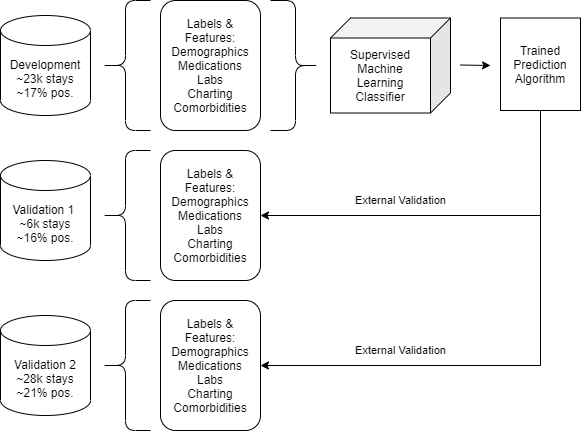 Figure E1: Model development process.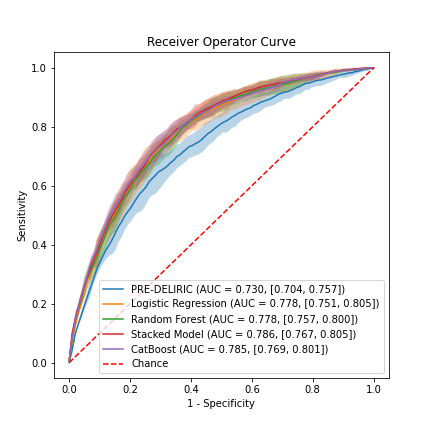 Figure E2: AUC plots comparing the performance of different algorithms for the first 24-hour model.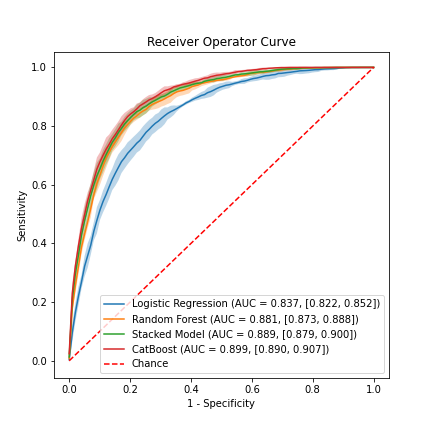 Figure E3: AUC plots comparing the performance of different algorithms for the dynamic model at 1-hour lead time.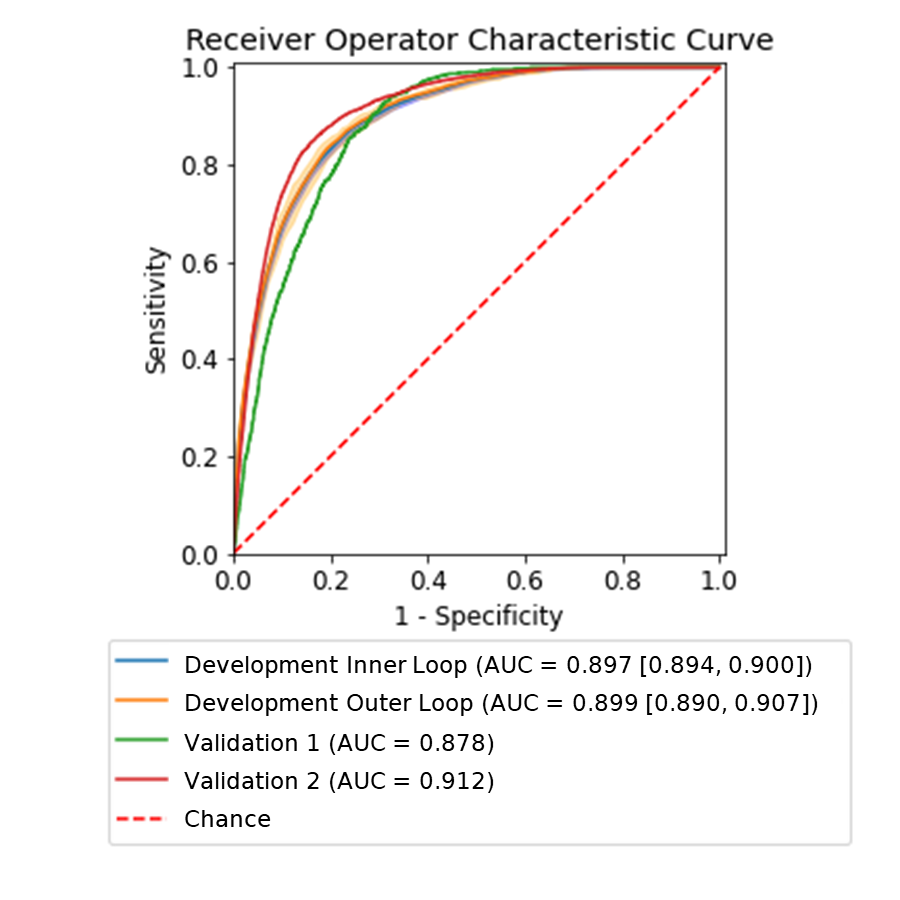 Figure E4: AUC performance of the dynamic model at 1-hour lead time.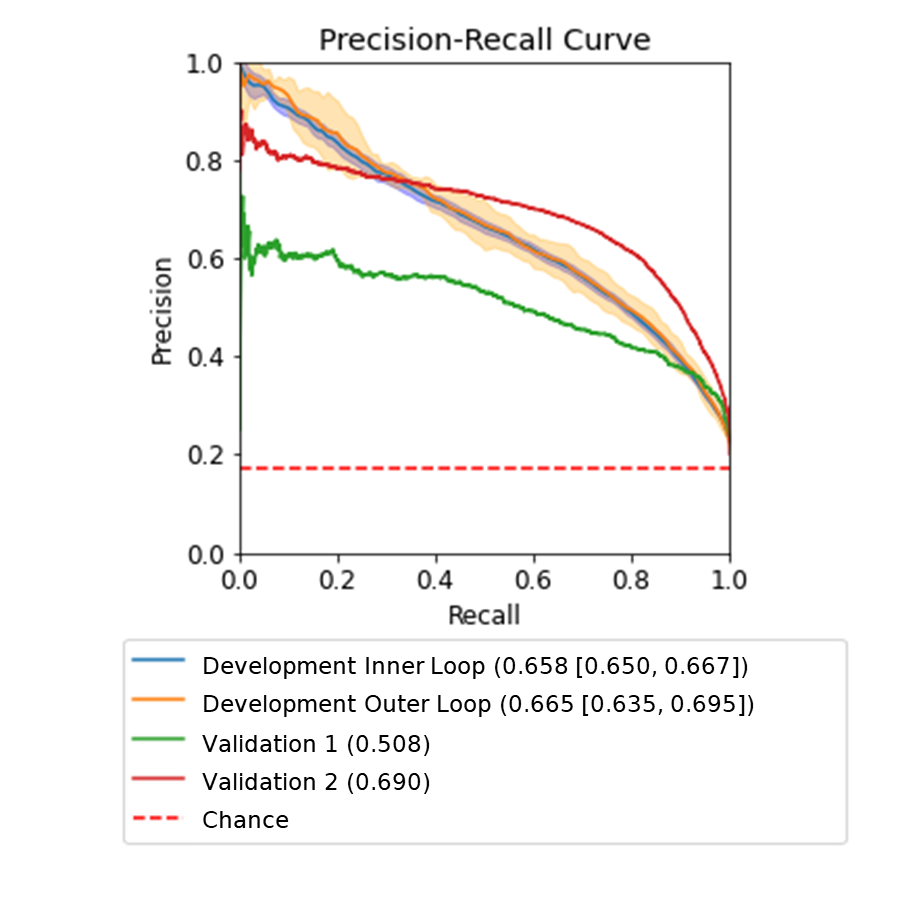 Figure E5: Precision recall curves of the dynamic model at 1-hour lead time.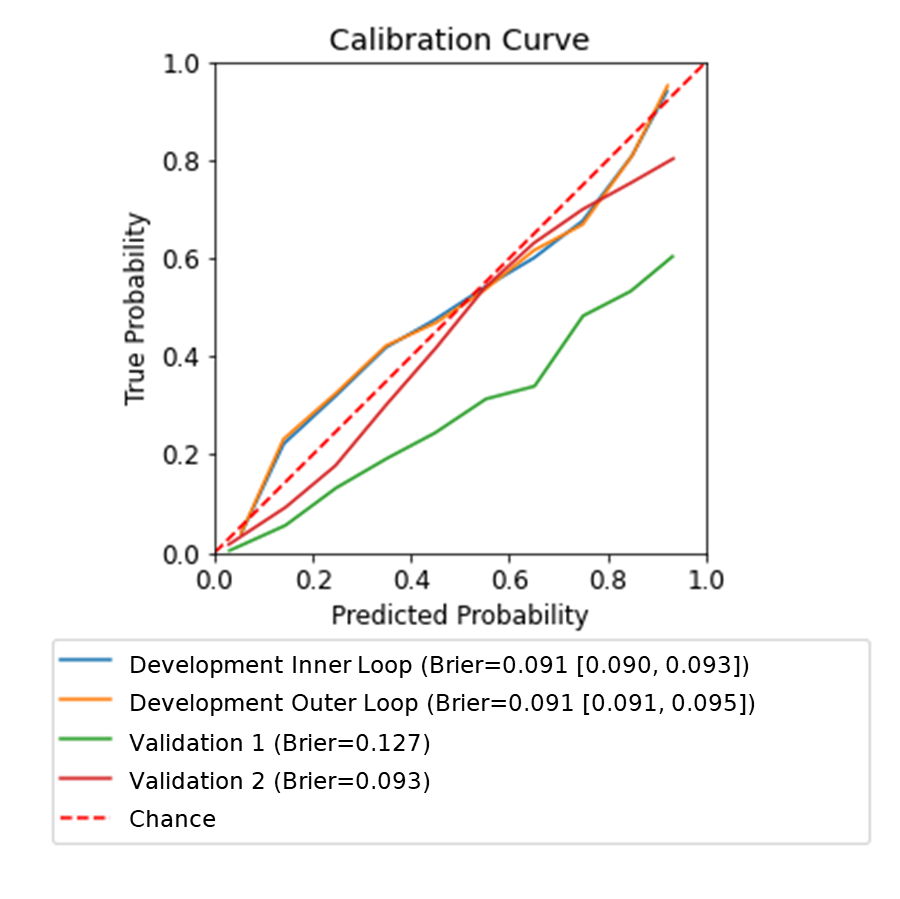 Figure E6: Calibration curve and Brier score of the dynamic model at 1-hour lead time.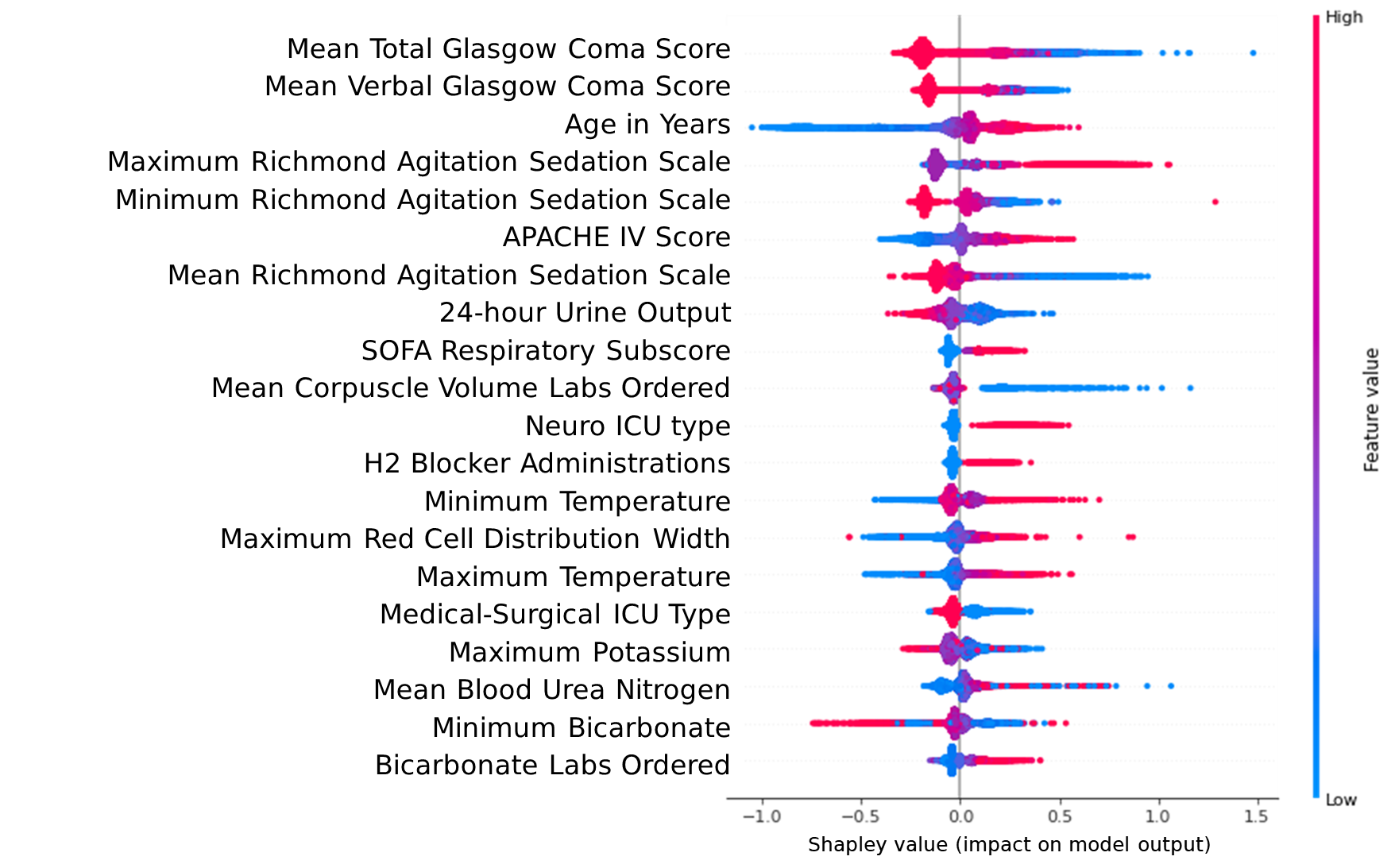 Figure E7: Feature analysis of the first 24-hour model. Shapley summary plot of the top 20 features for the dynamic model, at 1-hour lead time for prediction of delirium. Each dot represents the Shapley value of one sample for that feature. A feature’s Shapley value represents the association of that feature to the risk score, with positive values indicating an association with a higher risk of delirium, and negative values indicating an association with a lower risk of delirium. The location of the dot on the x-axis represents its Shapley value, while its color represents the feature’s absolute value. For example, low age is associated with low Shapley values, while high age is associated with high Shapley values, indicating that elderly patients are at higher risk for delirium.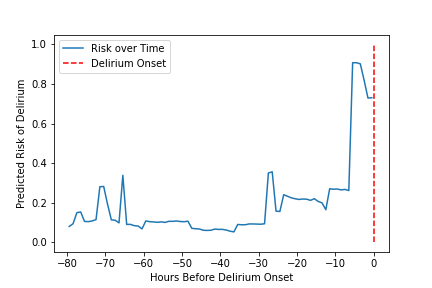 Figure E8: Risk scores over time for one positive patient, obtained using the output of the 1-hour lead time dynamic model, showing minor fluctuations and a major one shortly before delirium onset.Section/TopicItemChecklist itemCompleted?Title1Identify the study as developing and/or validating a multivariable prediction model, the target population, and the outcome to be predicted.YesAbstract2Provide a summary of objectives, study design, setting, participants, sample size, predictors, outcome, statistical analysis, results, and conclusions.YesBackground3aExplain the medical context (including whether diagnostic or prognostic) and rationale for developing or validating the multivariable prediction model, including references toexisting models.YesObjectives3bSpecify the objectives, including whether the study describes the development or validation of the model, or both.YesSource of Data4aDescribe the study design or source of data (e.g., randomized trial, cohort, or registry data), separately for the development and validation data sets, if applicable.Yes4bSpecify the key study dates, including start of accrual; end of accrual; and, if applicable, end of follow-up.YesParticipants5aSpecify key elements of the study setting (e.g., primary care, secondary care, general population) including number and location of centres.Yes5bDescribe eligibility criteria for participants.Yes5cGive details of treatments received, if relevant.N/A because retrospective study. Outcome6aClearly define the outcome that is predicted by the prediction model, including how and when assessed.Yes6bReport any actions to blind assessment of the outcome to be predicted.N/A because retrospective study.Predictors7aClearly define all predictors used in developing the multivariable prediction model, including how and when they were measured.Yes7bReport any actions to blind assessment of predictors for the outcome and other predictors.YesSample Size8Explain how the study size was arrived at.YesMissing Data9Describe how missing data were handled (e.g., complete-case analysis, single imputation, multiple imputation) with details of any imputation method.YesStatistical Analysis Methods10aDescribe how predictors were handled in the analyses.Yes10bSpecify type of model, all model-building procedures (including any predictor selection), and method for internal validation.Yes10cFor validation, describe how the predictions were calculated.Yes10dSpecify all measures used to assess model performance and, if relevant, to compare multiple models.Yes10eDescribe any model updating (e.g., recalibration) arising from the validation, if done.N/A because no model updating.Risk Groups11Provide details on how risk groups were created, if done.N/A, not done.Development vs. validation12For validation, identify any differences from the development data in setting, eligibility criteria, outcome, and predictors.YesParticipants13aDescribe the flow of participants through the study, including the number of participants with and without the outcome and, if applicable, a summary of the follow-up time. A diagram maybe helpful.Yes13bDescribe the characteristics of the participants (basic demographics, clinical features, available predictors), including the number of participants with missing data for predictors and outcome.Yes13cFor validation, show a comparison with the development data of the distribution of important variables (demographics, predictors, and outcome).YesModel Development14aSpecify the number of participants and outcome events in each analysis.Yes14bIf done, report the unadjusted association between each candidate predictor and outcome.YesModel Specification15aPresent the full prediction model to allow predictions for individuals (i.e., all regression coefficients, and model intercept or baseline survival at a given time point).Yes15bExplain how to use the prediction model.YesModel Performance16Report performance measures (with CIs) for the prediction model.YesModel Updating17If done, report the results from any model updating (i.e., model specification, model performance).YesLimitations18Discuss any limitations of the study (such as nonrepresentative sample, few events per predictor, missing data).YesInterpretation19aFor validation, discuss the results with reference to performance in the development data, and any other validation data.Yes19bGive an overall interpretation of the results, considering objectives, limitations, results from similar studies, and other relevant evidence.YesImplications20Discuss the potential clinical use of the model and implications for future research.YesSupplementary Information21Provide information about the availability of supplementary resources, such as study protocol, Web calculator, and data sets.YesFunding22Give the source of funding and the role of the funders for the present study.YesCategory or VariableSpecific Processing and Features ExtractedFirst 24 hour ModelDynamic 1 hour ModelDemographicsAgeAges greater than 90 were converted to 90 due to dataset limitationsXXSexMale or female, one-hot encodedXXEthnicityOne-hot encoded 6 categories: Caucasian, African American, Hispanic, other, Asian, Native AmericanAdmission InformationAdmission DiagnosisUsed in Elixhauser calculationXXUnit Admit SourceOne-hot encoded, options varied by datasetXXICU TypeOne-hot encoded, options varied by datasetXXHospital Admit TimeCalculated number of seconds since midnightXXUnit Admit TimeCalculated number of seconds since midnightXHeightOn admissionXXWeightFirst value after ICU admissionUrgent AdmissionBinary flag, determined using certain diagnoses and elective flags in dataXXHospital InformationNumber of BedsCategorical variable with 4 options: <100, 100-250, 250-499, or 500+ bedsXXTeaching StatusBinary flagXXPhysiological ScoringGlasgow Coma Score (total, verbal, motor, eyes)Mean, Last recorded valueXXRASSMean, Last recorded valueXXAPACHE IVExtracted from first 24 hours after ICU admissionXXQ-SOFA (and sub scores)Calculated over whole ICU stay up to prediction timeXXSOFA (and sub scores)Calculated over whole ICU stay up to prediction timeXXMedical HistoryAutomatic Implantable Cardioverter DefibrillatorBinary flagXXAnginaBinary flagXXAplastic AnemiaBinary flagXXArrhythmiaBinary flagXXAsthmaBinary flagXCancerBinary flagXChemotherapyBinary flagChronic Obstructive Pulmonary DiseaseBinary flagXXCirrhosisBinary flagClotting DisorderBinary flagXCongestive Heart FailureBinary flagCoronary Artery Bypass Graft SurgeryBinary flagXXCushing’s DiseaseBinary flagDementiaBinary flagXXDiabetesBinary flagXHeart TransplantBinary flagXXHemolytic AnemiaBinary flagXHypercalcemiaBinary flagXXHypercoagulable ConditionBinary flagXHypersplenismBinary flagXHypertensionBinary flagXHyperthyroid DiseaseBinary flagXXHypothyroid DiseaseBinary flagXImmune SuppressionBinary flagXIntracranial MassBinary flagXLiver TransplantBinary flagXXLung TransplantBinary flagXXMyocardial InfarctionBinary flagXMyeloproliferative DiseaseBinary flagXXNeurogenic BladderBinary flagXNeuromuscular DiseaseBinary flagXOncologyBinary flagXXPacemakerBinary flagXXPercutaneous Coronary InterventionBinary flagXPeptic Ulcer DiseaseBinary flagXXPulmonary EmbolismBinary flagXXPeripheral Vascular DiseaseBinary flagRadiation TherapyBinary flagXXRenal FailureBinary flagXRenal InsufficiencyBinary flagRenal TransplantBinary flagXRespiratory FailureBinary flagXXRestrictive DiseaseBinary flagXXRheumatic DiseaseBinary flagXRenal Tubular AcidosisBinary flagXSarcoidosisBinary flagSeizuresBinary flagXSickle Cell DiseaseBinary flagXXSteroid UseBinary flagXXStone DiseaseBinary flagXStrokeBinary flagXXTransient Ischemic AttackBinary flagXXValve DisorderBinary flagXVenous ThrombosisBinary flagXLabsBicarbonateMean, minimum, maximumXBlood urea nitrogenMean, minimum, maximumXCalciumMean, minimum, maximumXChlorideMean, minimum, maximumXCreatinineMean, minimum, maximumGlucoseMean, minimum, maximumXHematocritMean, minimum, maximumXHemoglobinMean, minimum, maximumXMean corpuscular hemoglobin concentrationMean, minimum, maximumXMean corpuscular volumeMean, minimum, maximumXPlateletsMean, minimum, maximumXPotassiumMean, minimum, maximumXRed blood cellsMean, minimum, maximumRed cell distribution widthMean, minimum, maximumXSodiumMean, minimum, maximumXWhite blood cellsMean, minimum, maximumXMedicationsAcetaminophenBinary indicator of administrationAdrenergic BronchodilatorsBinary indicator of administrationXAminoglycosidesBinary indicator of administrationXAnticholinergic BronchodilatorsBinary indicator of administrationXXAnticholinergicsBinary indicator of administrationXAnticoagulantsBinary indicator of administrationAntidiarrhealsBinary indicator of administrationXAntiemeticsBinary indicator of administrationXXAntihistaminesBinary indicator of administrationXBarbituratesBinary indicator of administrationXXBenzodiazepinesBinary indicator of administrationXXBeta BlockersBinary indicator of administrationXCalcium Channel BlockersBinary indicator of administrationCarbapenemsBinary indicator of administrationXXCephalosporinsBinary indicator of administrationXXClass V AntiarrhythmicsBinary indicator of administrationColloid fluidsBinary indicator of administrationCrystalloid fluidsBinary indicator of administrationXXDiureticsBinary indicator of administrationXGeneral AnestheticsBinary indicator of administrationXXGlucocorticoidsBinary indicator of administrationGlucose Elevating DrugsBinary indicator of administrationXXGlycopeptidesBinary indicator of administrationXXH2 Receptor BlockersBinary indicator of administrationXXInsulinBinary indicator of administrationXLaxativesBinary indicator of administrationLincomycinsBinary indicator of administrationXXMacrolidesBinary indicator of administrationXXMonoamine oxidase inhibitors AntidepressantsBinary indicator of administrationXMethylxanthinesBinary indicator of administrationNeuromuscular BlockersBinary indicator of administrationXXNSAIDsBinary indicator of administrationOpioidsBinary indicator of administrationXXOther antidepressantsBinary indicator of administrationXXBeta-LactamsBinary indicator of administrationXXPhenylpiperazine AntidepressantsBinary indicator of administrationXXPotassium Channel BlockersBinary indicator of administrationXProton Pump InhibitorBinary indicator of administrationXQuinolonesBinary indicator of administrationXXserotonin and norepinephrine reuptake inhibitor AntidepressantsBinary indicator of administrationXXSodium Channel BlockersBinary indicator of administrationSomatostatinBinary indicator of administrationXSSRI AntidepressantsBinary indicator of administrationXSulfonamidesBinary indicator of administrationXTetracyclic AntidepressantsBinary indicator of administrationXTetracyclinesBinary indicator of administrationXThrombolyticsBinary indicator of administrationXXTricyclic AntidepressantsBinary indicator of administrationVasodilatorsBinary indicator of administrationVasopressorsBinary indicator of administrationXXPhysiological MeasurementsTemperatureMean, minimum, maximumXBlood pressuretsfresh package featuresSaO2tsfresh package featuresRespiratory Ratetsfresh package featuresHeart ratetsfresh package featuresUrine outputVolume in mL over last 24 hoursTreatmentsDialysisBinary indicatorMechanical VentilationBinary indicator, total duration in minutesXXBlood product transfusions (Red blood cells, plasma, platelets, other)Binary indicatorXXSurgeryBinary indicatorComorbiditiesAcute Kidney InjuryBinary indicator from diagnosesXXAIDS/HIVBinary indicator from Elixhauser ICD codesXAlcohol AbuseBinary indicator from Elixhauser ICD codesXXBlood Loss AnemiaBinary indicator from Elixhauser ICD codesXCardiac ArrhythmiasBinary indicator from Elixhauser ICD codesXXChronic Pulmonary DiseaseBinary indicator from Elixhauser ICD codesXCoagulopathyBinary indicator from Elixhauser ICD codesXXComaBinary indicator of Richmond Agitation Sedation Scale <= -4XCongestive Heart FailureBinary indicator from Elixhauser ICD codesXDeficiency AnemiaBinary indicator from Elixhauser ICD codesXXDepressionBinary indicator from Elixhauser ICD codesXXDiabetes, ComplicatedBinary indicator from Elixhauser ICD codesDiabetes, UncomplicatedBinary indicator from Elixhauser ICD codesXXDrug AbuseBinary indicator from Elixhauser ICD codesXFluid and Electrolyte DisordersBinary indicator from Elixhauser ICD codesXHypertension, ComplicatedBinary indicator from Elixhauser ICD codesXXHypertension, UncomplicatedBinary indicator from Elixhauser ICD codesXHypothyroidismBinary indicator from Elixhauser ICD codesXInfectionBinary indicator from ICD codesXXLiver DiseaseBinary indicator from Elixhauser ICD codesLymphomaBinary indicator from Elixhauser ICD codesXMetabolic AcidosisBinary indicator from lab dataXMetastatic CancerBinary indicator from Elixhauser ICD codesXXObesityBinary indicator from Elixhauser ICD codesXOther Neurological DisordersBinary indicator from Elixhauser ICD codesXXParalysisBinary indicator from Elixhauser ICD codesXXPeptic Ulcer DiseaseBinary indicator from Elixhauser ICD codesXPeripheral Vascular DisordersBinary indicator from Elixhauser ICD codesXXPulmonary Circulation DisordersBinary indicator from Elixhauser ICD codesXRenal FailureBinary indicator from Elixhauser ICD codesXXRheumatoid Arthritis/Collagen Vascular DiseasesBinary indicator from Elixhauser ICD codesXSepsisBinary indicator from calculated SOFA scores and infection flagXXSolid Tumor Without MetastasisBinary indicator from Elixhauser ICD codesXValvular DiseaseBinary indicator from Elixhauser ICD codesXXWeight LossBinary indicator from Elixhauser ICD codesXMiscellaneousCurrent Length of StayMinutes since ICU admission at prediction timeXCurrent Time of DaySeconds since midnight at prediction timeXFirst 24-Hour Model HyperparametersFirst 24-Hour Model HyperparametersLogistic Regression (sklearn)penalty: l1C: 0.02class_weight: balancedmax_iter: 100solver: liblinearRandom Forest (sklearn)n_estimators: 750max_depth: 50ccp_alpha: 0.00013488757502313955max_features: 0.06307313831160079max_samples: 0.8211980594548445min_samples_leaf: 5min_samples_split: 3CatBoostn_estimators: 300012-Hour Lead Dynamic Model Hyperparameters12-Hour Lead Dynamic Model HyperparametersLogistic Regression (sklearn)penalty: l1C: 0.02class_weight: balancedmax_iter: 100solver: liblinearRandom Forest (sklearn)n_estimators: 750max_depth: 60ccp_alpha: 0.0004713116875479681max_samples: 0.9515116343018055min_samples_leaf: 4min_samples_split: 7CatBoostn_estimators: 3000Original FeatureModified FeatureReasonAgeNo modificationN/AAPACHE-II ScoreAPACHE-IV scoresEase of calculation and likely improvement in using more modern versionNon-coma, drug-induced coma, miscellaneous coma, or combination coma.Simplified non-coma, or coma.Lack of documentation clarifying between different forms of comaSurgical vs. medical vs. trauma vs. neurological patientsNo modificationN/AInfectionNo modificationN/AMetabolic acidosisNo modificationN/AMorphine use at specified levelsBinary flag for morphine or other opioid useLack of precise documentation on dosageUse of sedativesNo modificationN/AUrea concentrationNo modificationN/AUrgent admissionNo modificationN/AModel AlgorithmAUC (95% CI)Mean Precision (95% CI)Brier Score (95% CI)First 24-Hour ModelCatBoost0.791 (0.775, 0.806)0.397 (0.369, 0.425)0.103 (0.097, 0.108)First 24-Hour ModelLogistic Regression0.775 (0.749, 0.802)0.363 (0.333, 0.392)0.102 (0.095, 0.108)First 24-Hour ModelRandom Forest0.778 (0.757, 0.800)0.376 (0.345, 0.407)0.104 (0.098, 0.110)First 24-Hour ModelStacked0.786 (0.767, 0.805)0.389 (0.360, 0.418)0.103 (0.098, 0.107)Dynamic (1 Hour Lead Time)CatBoost0.899 (0.890, 0.907)0.665 (0.635, 0.695)0.091 (0.087, 0.095)Dynamic (1 Hour Lead Time)Logistic Regression0.836 (0.822, 0.850)0.493 (0.460, 0.527)0.111 (0.106, 0.115)Dynamic (1 Hour Lead Time)Random Forest0.881 (0.873, 0.888)0.610 (0.586, 633)0.096 (0.093, 0.099)Dynamic (1 Hour Lead Time)Stacked0.889 (0.879, 0.900)0.641 (0.605, 0.678)0.093 (0.088, 0.098)Dynamic (3 Hour Lead Time)CatBoost0.882 (0.875, 0.889)0.638 (0.612, 0.665)0.096 (0.092, 0.100)Dynamic (3 Hour Lead Time)Logistic Regression0.831 (0.821, 0.842)0.489 (0.459, 0.518)0.112 (0.107, 0.117)Dynamic (3 Hour Lead Time)Random Forest0.849 (0.828, 0.870)0.575 (0.533, 0.617)0.108 (0.101, 0.114)Dynamic (3 Hour Lead Time)Stacked***Dynamic (6 Hour Lead Time)CatBoost0.879 (0.871, 0.887)0.638 (0.612, 0.664)0.099 (0.096, 0.102)Dynamic (6 Hour Lead Time)Logistic Regression0.823 (0.813, 0.834)0.481 (0.462, 0.501)0.116 (0.113, 0.119)Dynamic (6 Hour Lead Time)Random Forest***Dynamic (6 Hour Lead Time)Stacked***Dynamic (12 Hour Lead Time)CatBoost0.845 (0.831, 0.859)0.590 (0.566, 0.613)0.111 (0.106, 0.116)Dynamic (12 Hour Lead Time)Logistic Regression0.807 (0.787, 0.827)0.478 (0.455, 0.501)0.123 (0.118, 0.129)Dynamic (12 Hour Lead Time)Random Forest0.828 (0.816, 0.839)0.548 (0.525, 0.572)0.118 (0.112, 0.123)Dynamic (12 Hour Lead Time)Stacked***No DeliriumDeliriumTotalp-ValuePatient CharacteristicsPatient CharacteristicsPatient CharacteristicsSex0.683Male2,486 (54.9%)437 (56.9%)2,923 (55.2%)Female2,045 (45.1%)331 (43.1%)2,376 (44.8%)Median Age [Interquartile Range] (Years)65.4 [53.8-77.4]67.25 [55.3-78.5]65.68 [54.0-77.7]0.017Ethnicity0.395Caucasian3,122 (68.9%)502 (65.4%)3,624 (68.4%)Other/Unknown537 (11.9%)145 (18.9%)682 (12.9%)African American531 (11.7%)79 (10.3%)610 (11.5%)Hispanic206 (4.6%)23 (3.0%)229 (4.3%)Asian133 (2.9%)19 (2.5%)152 (2.9%)Native American2 (0.04%)0 (0%)2 (0.04%)Median First 24 Hour APACHE IV Score [Interquartile Range]62.0 [48.0-77.0]86.0 [70.0-105.0]65.0 [50.0-81.0]<0.001Patient HistoryPatient HistoryDementia0.799No4,337 (96.6%)725 (96.2%)5,062 (96.6%)Yes152 (3.4%)29 (3.9%)181 (3.5%)Alcohol AbuseAlcohol Abuse0.002No4,132 (91.2%)633 (82.4%)4,765 (89.9%)Yes399 (8.8%)135 (17.6%)534 (10.1%)Drug AbuseDrug Abuse0.274No4,327 (95.5%)716 (93.2%)5,043 (95.2%)Yes204 (4.5%)52 (6.8%)256 (4.8%)Treatments in First 24hrsTreatments in First 24hrsTreatments in First 24hrsDialysis0.117No4,276 (94.4%)697 (90.8%)4,973 (93.9%)Yes255 (5.6%)71 (9.2%)326 (6.1%)Mechanical VentilationMechanical Ventilation<0.001No2,895 (63.9%)254 (33.1%)3,149 (59.4%)Yes1,636 (36.1%)514 (66.9%)2,150 (40.6%)Primary Diagnostic GroupingPrimary Diagnostic Grouping0.476General Medicine2,349 (51.9%)392 (51.0%)2,741 (51.8%)Cardiovascular1,112 (24.6%)149 (19.4%)1,261 (23.8%)Neurologic541 (12.0%)119 (15.5%)660 (12.5%)Musculoskeletal/Skin216 (4.8%)33 (4.3%)249 (4.7%)Trauma155 (3.4%)57 (7.4%)212 (4.0%)Thoracic105 (2.3%)15 (2.0%)120 (2.3%)Genitourinary32 (0.7%)2 (0.3%)34 (0.6%)Ear Nose Throat14 (0.3%) 0 (0%)14 (0.3%)Obstetrics3 (0.07%)1 (0.1%)4 (0.08%)OutcomesOutcomesMedian ICU Length of Stay [Interquartile Range] (Hours)50.4 [33.1-83.4]172.4 [101-291]56.9 [36.4-106.4]<0.001Mortality<0.001No4,196 (92.6%)636 (82.8%)4,832 (91.2%)Yes335 (7.4%)132 (17.2%)467 (8.8%)No DeliriumDeliriumTotalp-ValuePatient CharacteristicsPatient CharacteristicsPatient CharacteristicsPatient CharacteristicsPatient CharacteristicsSex0.84Male17,036 (56.3%)3,411 (57.3%)20,447 (56.5%)Female13,208 (43.7%)2,539 (42.7%)15,747 (43.5%)Median Age [Interquartile Range] (Years)64 [53-75]67 [55-77]65 [53-75]<0.001Ethnicity0.661Caucasian20,547 (67.9%)3,727 (62.6%)24,274 (67.1%)Other/Unknown4,331 (14.3%)1,207 (20.3%)5,538 (15.3%)African American3,130 (10.3%)634 (10.7%)3,764 (10.4%)Hispanic1,161 (3.8%)206 (3.5%)1,367 (3.8%)Asian1,017 (3.4%)155 (2.6%)1,172 (3.2%)Native American58 (0.2%)21 (0.4%)79 (0.2%)Median First 24 Hour APACHE IV Score [Interquartile Range]57 [43-72]86 [68-107]61 [46-78]<0.001Patient HistoryPatient HistoryPatient HistoryPatient HistoryPatient HistoryDementia (Not in dataset)N/AN/AAlcohol AbuseAlcohol Abuse0.02No27,669 (91.5%)5,056 (85.0%)32,725 (90.4%)Yes2,575 (8.5%)894 (15.0%)3,469 (9.6%)Drug AbuseDrug Abuse0.351No28,954 (95.7%)5,584 (93.8%)34,538 (95.4%)Yes1,290 (4.3%)366 (6.2%)1,656 (4.6%)Treatments in First 24hrsTreatments in First 24hrsTreatments in First 24hrsTreatments in First 24hrsTreatments in First 24hrsDialysis0.071No28,834 (95.3%)5,446 (91.5%)34,280 (94.7%)Yes1,410 (4.7%)504 (8.5%)1,914 (5.3%)Mechanical VentilationMechanical VentilationMechanical VentilationMechanical Ventilation<0.001No20,140 (66.6%)2,256 (37.9%)22,396 (61.9%)Yes10,104 (33.4%)3,694 (62.1%)13,798 (38.1%)Primary Diagnostic GroupingPrimary Diagnostic Grouping0.621General Medicine12,980 (42.9%)2,993 (50.3%)15,973 (44.1%)Cardiovascular9,739 (32.2%)1,306 (21.9%)11,045 (30.5%)Neurologic4,583 (15.2%)973 (16.4%)5,556 (15.4%)Musculoskeletal/Skin1,090 (3.6%)203 (3.4%)1,293 (3.6%)Trauma824 (2.7%)306 (5.1%)1,130 (3.1%)Thoracic597 (2.0%)125 (2.1%)722 (2.0%)Genitourinary221 (0.7%)27 (0.5%)248 (0.7%)Ear Nose Throat125 (0.4%)13 (0.2%)138 (0.4%)Obstetrics84 (0.3%)4 (0.1%)88 (0.2%)OutcomesOutcomesOutcomesOutcomesOutcomesMedian ICU Length of Stay [Interquartile Range] (Hours)48.7 [33.1-75.5]166.3 [97.4-294.2]54.7 [36.1-98.2]<0.001Mortality<0.001No28,570 (94.5%)4,730 (79.5%)33,300 (92.0%)Yes1,674 (5.5%)1,220 (20.5%)2,894 (8.0%)Lead Time (hours)With physiological time series-based featuresWithout physiological time series-based features10.856 (0.84, 0.871)0.853 (0.836, 0.870)30.849 (0.828, 0.87)0.848 (0.836, 0.860)60.841 (0.833, 0.848)0.84 (0.828, 0.851)Prediction ModelYears of StudyPrimary OutcomeOutcome IncidenceSample SizePatient DescriptionInternal AUROCExternal AUROCPrediction Time PointHospitals in StudyCurrent Model2014-2015Confusion Assessment Matrix-ICU or Intensive Care Delirium Screening Checklist17.0%22,234Age >= 18, in ICUup to 0.899up to 0.9121-12 hours before delirium111PRIDE E12016-2019Confusion Assessment Matrix-ICU30.8%2,061Age >= 18, Medical ICU or Surgical ICU0.9190.697First 24 hours of ICU stay1PRE-DELIRIC E2, E32008-2009Confusion Assessment Matrix-ICU,Diagnostic and statistical Manual of Mental Disorders -IV25.5%4,033Age >= 18, in ICU0.844N/A (meta-analysis)First 24 hours  of ICU Stay5ABD-pm E42007-2010Confusion Assessment Matrix-ICU75%810Age >= 18, Medical ICU or Surgical ICU, had respiratory failure or shock0.79NoneDaily2Auto-DelRAS E52009-2012Confusion Assessment Matrix-ICU21.1%4,304Age >= 18,Medical ICU or Surgical ICU0.890.72Daily at midnight2DYNAMIC-ICU E62009-2010Modified Confusion Assessment Matrix-ICU20.2%560Age >= 18, no neurological disease, no sedation0.9NoneDaily1